INFORME DE GESTORIAS DEL DIP. GERARDO ABRAHAM AGUADO GÓMEZ, CORRESPONDIENTE AL SEGUNDO AÑO DE EJERCICIO CONSTITUCIONAL DE LA LXI LEGISLATURAFEBREROSE REALIZÓ LA ENTREGA DE 200 DESPENSAS A IGUAL NÚMERO DE BENEFICIARIOS EN LAS COLONIAS ABASTOS, AVIACIÓN, BOCANEGRA, CAROLINAS, CENTRO, DIVISIÓN DEL NORTE. (LA RELACIÓN DE LOS BENEFICIARIOS SE ENTRA EN EL MÓDULO DE GESTIÓN).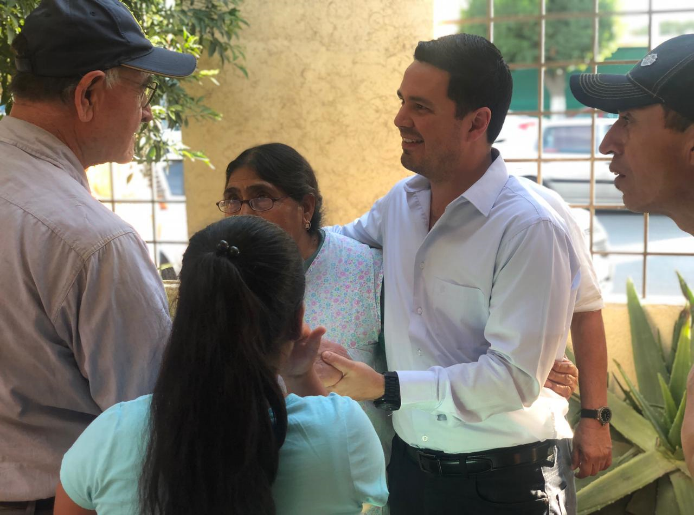 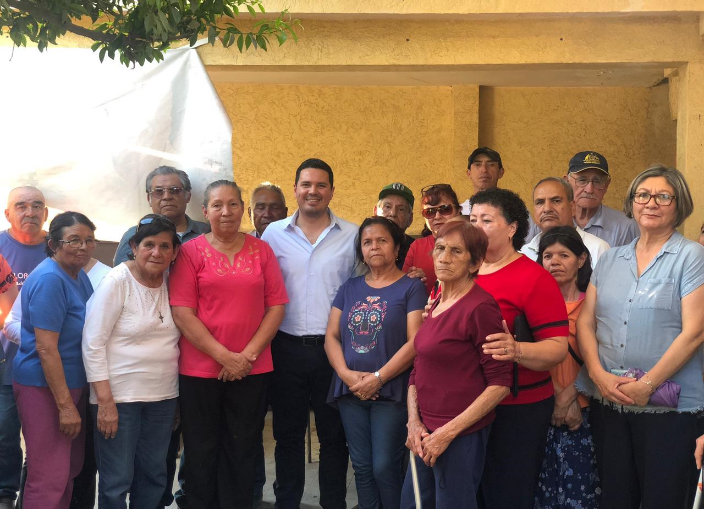 SE ENTREGARON 5 KIT DE ENTRENAMIENTO DE FUTBOL SOCCER  QUE INCLUYEN 10 BALONES, 15 CONOS Y 18 CASACAS. A DIFERENTES EQUIPOS INFANTILES.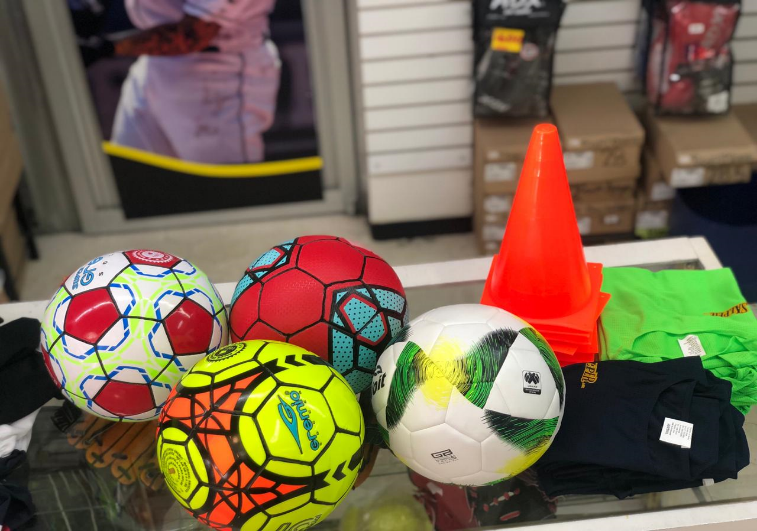 